Menu of the Week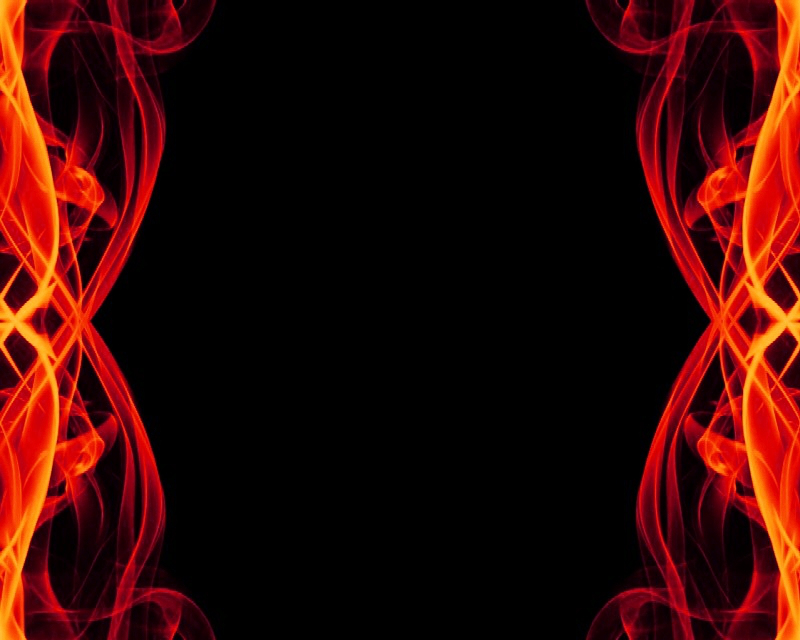 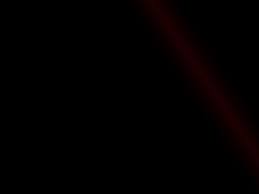 Monday 20th- Hot meatball subs w/chipsTuesday 21st- BBQ chicken w/ baked potato and broccoliWednesday 22nd- Corn chowder and grilled cheese Thursday 23rd- Breaded chicken parmesan w/ side saladFriday 24th- Breaded haddock w/ peas and rice